Acceso (acceso.ku.edu)Unidad 3, Un paso másLa música y el baile del caribe de hoy en díaSon Cubano - academia Eleguá Dance de Bogotá - Tania y Alexander(Música de fondo) (Aplausos y canción de fondo de son cubano)(Aplausos)This work is licensed under a 
Creative Commons Attribution-NonCommercial 4.0 International License.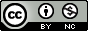 